PAYMENT METHOD - Please Tick	Electronic Funds Transfer (EFT)	Direct DepositVWA Account Details for EFT and Direct DepositBank:   Commonwealth BankAccount Name:   Victorian Weightlifting Association Inc.BSB & Account Number:   063187 10169134Reference:   YearClub NameYour Obligations:As a registered VWA Affiliate Club you agree that your Club and its members, both athletes and coaches, will be bound by the Statutes and Regulations and Australian Weightlifting Federation (AWF) rules at all times, including, but not limited to the AWF Anti-Doping Policy and amendments to this policy as they arise. As a Club you agree that your athletes and coaches will comply with Sports Integrity Australia (SIA) Act and Regulations which includes in- and out-of-competition drug testing by SIA or other agency as nominated by the Australian Sports Commission.All Club members who are also VWA members are subject to, but not limited to, the following under the AWF Anti-Doping Policy:In- and-out-of-competition drug testing by SIA.Registered Testing Program (RTP) or Domestic Testing Program (DTP) where athletes are to be notified directly by SIA.Athletes Whereabouts including personal contact details and training venue details which must be updated immediately if changed by contacting office@vicweightlifting.com.All Clubs are encouraged to direct their members to the AWF Anti-Doping Policy which can be found at https://www.awf.com.au/education/anti-doping for complete details of the policy.Club Affiliation Criteria:The following criteria MUST be met prior to the VWA accepting affiliation:The Club must have one (1) NCAS accredited Olympic Weightlifting Coach listed as the Primary Coach who meets the following additional criteria:VWA memberMember of Affiliate ClubMaintain NCAS Level 1 (or higher) accreditation as long as he/she is listed as Primary Coach.Three (3) Office Bearers, one of whom is a VWA member (Office Bearers may be competitor, members or coaches).Assist at competitions where rostered.Additional criteria may be set to clubs to ensure successful running of events. These criteria may include (but not be limited to):Volunteering at events. (Volunteer Policy)Officiating at events.Club members progressing their technical official status.Where clubs wish to affiliate but cannot meet the above minimum criteria, the VWA will work with the Club to meet the criteria in an agreed timeframe. The Board of the VWA reserves the right to amend the above club affiliation requirements at any time.	For more information please contact the VWA on (03) 9819 5599 or email office@vicweightlifting.com	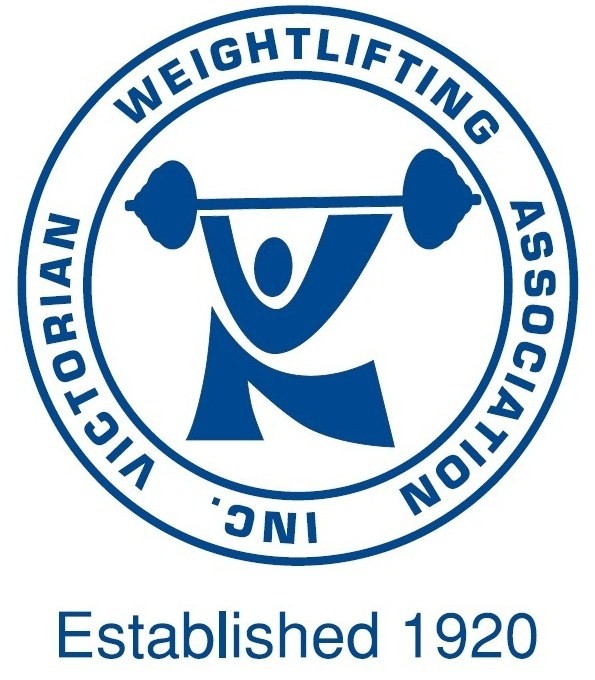 Victorian Weightlifting Association Inc.ABN: 14 246 625 815   REG. NO: A0001425XPhone 03 9819 5599Email: office@vicweightlifting.com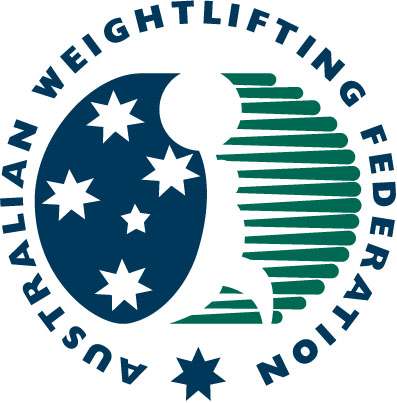 CLUB AFFILIATION 2023TAX INVOICEClub/School:Club/School:Club/School:Club/School:Club/School:Street Address:Street Address:Street Address:Street Address:Street Address:Suburb:Suburb:Suburb:Post Code:Post Code:Postal Address:Postal Address:Postal Address:Postal Address:Postal Address:Suburb:Suburb:Suburb:Post Code:Post Code:Primary Contact:Phone No(s):Phone No(s):Phone No(s):Phone No(s):Email:Email:Email:Email:Email:Website (if applicable):Website (if applicable):Website (if applicable):Website (if applicable):Website (if applicable):Secretary:Secretary:Secretary:Secretary:Secretary:NCAS Primary Coach:	Level:	NCAS License Expiry:NCAS License Expiry:NCAS License Expiry:Office Bearers (A minimum of 3 Office Bearers are required, 1 must be a VWA member):1)2)3) Office Bearers (A minimum of 3 Office Bearers are required, 1 must be a VWA member):1)2)3) Office Bearers (A minimum of 3 Office Bearers are required, 1 must be a VWA member):1)2)3) Office Bearers (A minimum of 3 Office Bearers are required, 1 must be a VWA member):1)2)3) Other Information to be listed on AWF website i.e. opening hours, fees etc.Other Information to be listed on AWF website i.e. opening hours, fees etc.Other Information to be listed on AWF website i.e. opening hours, fees etc.Other Information to be listed on AWF website i.e. opening hours, fees etc.Other Information to be listed on AWF website i.e. opening hours, fees etc.2023 Club Affiliation Fee:       $180 (inc GST)2023 Club Affiliation Fee:       $180 (inc GST)2023 Club Affiliation Fee:       $180 (inc GST)2023 Club Affiliation Fee:       $180 (inc GST)2023 Club Affiliation Fee:       $180 (inc GST)Please Note: Individual membership applications will not be processed until Club Affiliation fee is paid.Please Note: Individual membership applications will not be processed until Club Affiliation fee is paid.Please Note: Individual membership applications will not be processed until Club Affiliation fee is paid.Please Note: Individual membership applications will not be processed until Club Affiliation fee is paid.Please Note: Individual membership applications will not be processed until Club Affiliation fee is paid.Signature (of Club official):Signature (of Club official):Signature (of Club official):Date:Date:Name of Club official:Name of Club official:Name of Club official: